Добрый день, обучающиеся гр.42. Продолжаем изучение темы: Центр тяжести сложной плоской фигуры. На двойном листке выполняем задание контрольной работы, приносим на следующую пару. Успехов! С ув. Мамонова Н.В.Цель занятия: Закрепить навыки в нахождении координат центра тяжести сложных фигур.Обеспечение:Методические указанияЧертежные принадлежности, циркуль, калькулятор.Задание:Выбрать данные для расчета и расчетную схему согласно своему варианту (табл. 3)Изобразить фигуру 1 по заданным размерам (рис. 3). Используя метод разбиения площадей, разбить данную фигуру на наименьшее количество более простых фигур и вычислить их площади и центры масс.Составить уравнения для нахождения координат центра тяжести всей фигуры и решить их.Выполнить те же действия для фигуры 2 (рис. 4).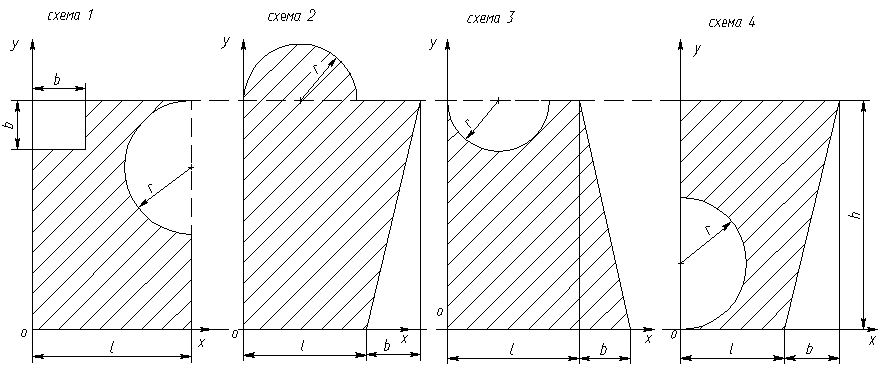 Рисунок 3 – Схемы фигуры 1 для расчета контрольной работыИсходные данные:Таблица 3. Данные для расчета практической работы №3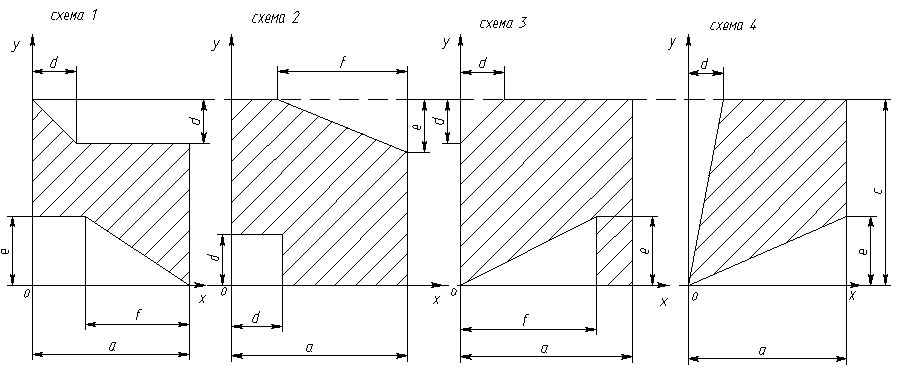 Рисунок 3 – Схемы фигуры 2 для расчета контрольной работыВариантыВарианты12345678910схемысхемы1234123412Размеры, ммb20202020101010101010Размеры, ммl60606060505050505050Размеры, ммh50505050606060604040Размеры, ммr10101010202020201515Размеры, ммa80808080505050507070Размеры, ммc80808080707070705050Размеры, ммd20202020303030301010Размеры, ммe15151515303030302525Размеры, ммf40404040202020205050